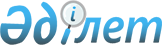 О внесении изменения в решение районного маслихата от 29 января 2016 года № 505-V "О дополнительном регламентировании порядка проведения мирных собраний, митингов, шествий, пикетов и демонстраций в Курмангазинском районе"
					
			Утративший силу
			
			
		
					Решение Курмангазинского районного маслихата Атырауской области от 4 июля 2019 года № 423-VI. Зарегистрировано Департаментом юстиции Атырауской области 18 июля 2019 года № 4460. Утратило силу решением Курмангазинского районного маслихата Атырауской области от 25 августа 2020 года № 530-VI (вводится в действие по истечении десяти календарных дней после дня его первого официального опубликования)
      Сноска. Утратило силу решением Курмангазинского районного маслихата Атырауской области от 25.08.2020 № 530-VI (вводится в действие по истечении десяти календарных дней после дня его первого официального опубликования).
      В соответствии со статьей 26 Закона Республики Казахстан от 6 апреля 2016 года "О правовых актах" районный маслихат РЕШИЛ:
      1. Внести в решение районного маслихата от 29 января 2016 года № 505-V "О допонительном регламентировании порядка проведения мирных собраний, митингов, шествий, пикетов и демонстраций в Курмангазинском районе" (зарегистрировано в реестре государственной регистрации нормативных правовых актов за № 3470, опубликовано 18 марта 2016 года в эталонном контрольном банке нормативных правовых актов Республики Казахстан) следующее изменение:
      в приложении 1 указанного решения слово "Ганюшкино" заменить словом "Құрманғазы".
      2. Контроль за исполнением настоящего решения возложить на постоянную комиссию (председатель М. Куаншалиев) районного маслихата по вопросам социальной сферы, молодежной политики, законодательства и права.
      3. Настоящее решение вступает в силу со дня государственной регистрации в органах юстиции, вводится в действие по истечении десяти календарных дней после дня его первого официального опубликования.
					© 2012. РГП на ПХВ «Институт законодательства и правовой информации Республики Казахстан» Министерства юстиции Республики Казахстан
				
      Председатель внеочередной XXXХV
сессии районного маслихата

Кабылов Х.

      Секретарь районного маслихата

Жугинисов Б.
